Rainier School DistrictComplete, sign, and return this application to: The office at your student’s schoolCheck here if you received meal benefits last year: 	 Homeless	  MigrantList all students living with you that are attending school.  If the student is a foster child, homeless, or migrant, indicate this by placing an “x” in the appropriate box.  Include any personal income received by the student and make an “x” in the correct box for how often it is received.If any Household Members (including yourself) currently participate in one or more of the following assistance programs, please write in a case number. If no, go to Step 3.	 Basic Food		 TANF		 Food Distribution Program on Indian Reservations (FDIPR)	Case Number: _____________________________________________List the names of all other household members - Enter income (in whole dollars) and CHECK how often it is received. If a household member does not receive income, write 0.  If you enter 0 or leave the income sections blank, you are promising there is no income to report.Total Household Members (include all people living in your household):      		Last Four Digits of Social Security Number (SSN) of	     	 Check if no SSN: 
(total listed must equal number of household members listed above)			Primary Wage Earner or Other Household Member Contact Information & Signature – Complete, sign, and return this application to:      I certify (promise) that all information on this application is true and that all income is reported.  I understand that this information is given in connection with the receipt of federal funds and that school officials may verify (check) the information. I am aware that if I purposely give false information, my children may lose meal benefits, and I may be prosecuted under applicable State and Federal laws.Children’s Racial and Ethnic Identities (Optional) – We are required to ask for information about your child(ren)’s race and ethnicity. This information is important and helps make sure we are fully serving our community. Responding to this section is optional and does not affect your child(ren)’s eligibility for free & reduced-price meals.Mark one or more racial identities:	  American Indian or Alaska Native	    Asian 	Mark one ethnic identity:	  Black, or African American	  Native Hawaiian or Other Pacific Islander	  Hispanic or Latino  White		  Not Hispanic or LatinoThe Richard B. Russell National School Lunch Act requires the information on this application.  You do not have to give the information, but if you do not, we cannot approve your child for free or reduced-price meals.  You must include the last four digits of the social security number of the adult household member who signs the application.  The last four digits of the social security number is not required when you apply on behalf of a foster child or you list a Supplemental Nutrition Assistance Program (Basic Food), Temporary Assistance for Needy Families (TANF) Program or Food Distribution Program on Indian Reservations (FDPIR) case number or other FDPIR identifier for your child or when you indicate that the adult household member signing the application does not have a social security number.  We will use your information to determine if your child is eligible for free or reduced-price meals, and for administration and enforcement of the lunch and breakfast programs.  We MAY share your eligibility information with education, health, and nutrition programs to help them evaluate, fund, or determine benefits for their programs, auditors for program reviews, and law enforcement officials to help them look into violations of program rules.In accordance with Federal civil rights law and U.S. Department of Agriculture (USDA) civil rights regulations and policies, the USDA, its Agencies, offices, and employees, and institutions participating in or administering USDA programs are prohibited from discriminating based on race, color, national origin, sex, disability, age, or reprisal or retaliation for prior civil rights activity in any program or activity conducted or funded by the USDA.Persons with disabilities who require alternative means of communication for program information (e.g. Braille, large print, audiotape, American Sign Language, etc.), should contact the Agency (State or local) where they applied for benefits. Individuals who are deaf, hard of hearing, or have speech disabilities may contact USDA through the Federal Relay Service at (800) 877-8339. Additionally, program information may be made available in languages other than English.To file a program complaint of discrimination, complete the USDA Program Discrimination Complaint Form, (AD-3027) found online at: http://www.ascr.usda.gov/complaint_filing_cust.html, and at any USDA office, or write a letter addressed to USDA and provide in the letter all of the information requested in the form. To request a copy of the complaint form, call (866) 632-9992. Submit your completed form or letter to USDA by mail: U.S. Department of Agriculture, Office of the Assistant Secretary for Civil Rights, 1400 Independence Avenue, SW, Washington, D.C. 20250-9410; fax: (202) 690-7442; or email: program.intake@usda.gov.This institution is an equal opportunity provider. Rainier School District does not discriminate in any programs or activities on the basis of sex, race, creed, religion, color, national origin, age, veteran or military status, sexual orientation, gender expression or identity, disability, or the use of a trained dog guide or service animal and provides equal access to the Boy Scouts and other designated youth groups. For questions and complaints of alleged discrimination contact:  Jerrad Jeske, Title IX & Civil Rights Compliance Coordinator; jeskej@rainier.wednet.edu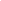 __________________________		___________________________________________________		     ________________________Date Notice Sent		Signature of Approving Official		DateStudent’s Last NameStudent’s First NameMIFoster Date of BirthSchoolGradeStudent
IncomeWeeklyBi-weekly2 X MonthMonthly$     $     $     $     $     Names of ALL other household members(do not include students listed above)FosterEarnings from work
(before any deductions)WeeklyBi-weekly2 X MonthMonthlyPublic Assistance/
Child Support/
AlimonyWeeklyBi-weekly2 X MonthMonthlyPensions/ Retirement/ 
Social Security (SSI)WeeklyBi-weekly2 X MonthMonthlyAny Other Income 
Not Already ListedWeeklyBi-weekly2 X MonthMonthly$      $      $      $      $      $      $      $      $      $      $      $      $      $      $      $      $      $      $      $      _______________________________________________
Printed Name of Adult Household Member_________________________________________________
Adult Household Member Signature__________________________________________
E-mail Address________________________________________________________
Mailing Address_______________________________________ City, State & Zip Code__________________
Daytime Phone_____________________
DateSCHOOL USE ONLY – DO NOT WRITE BELOW THIS LINEANNUAL INCOME CONVERSION:  Weekly x 52; Bi-Weekly x 26; Twice per month x 24; Monthly x 12. 	(Do NOT convert to annual income unless household reports multiple pay frequencies).LEA APPROVAL:	 Basic Food/TANF/FDPIR/Foster		 Income HouseholdTotal Household Size	       	Total Household Income 	$     	WeeklyBi-Weekly2x per MonthMonthlyAnnualAPPLICATION APPROVED FOR:	 Free Meals Reduced-Price MealsAPPLICATION DENIED BECAUSE: 	 Income Over Allowed Amount	 Other: _________________________ Incomplete/Missing Information